Пояснительная записка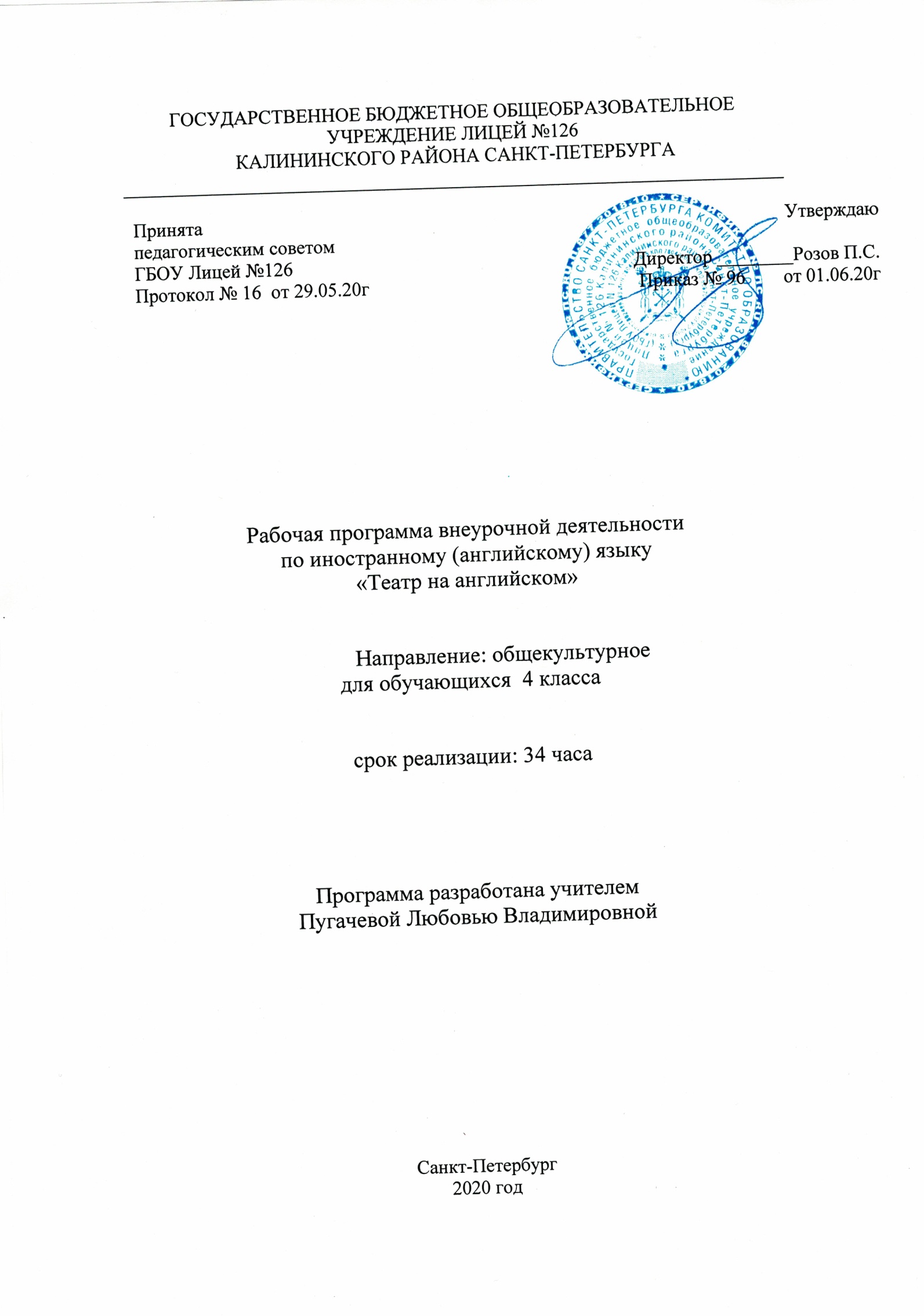 1.1 Рабочая программа внеурочной деятельности разрабатывается на основании Федерального Закона РФ от 29.12.2012 г.  №273-ФЗ «Об образовании в Российской Федерации».Рабочая программа по внеурочной деятельности «Театр на английском» для 4 класса разработана в соответствии с:Федеральным базисным учебным планом, утвержденным приказом Министерства образования Российской Федерации от 09.03.2004 №1312;Федеральным государственным образовательным стандартом начального общего образования, утвержденным приказом Министерства образования и науки РФ от 06.10.2009 №373;Постановлением главного государственного санитарного врача от 29.12.2010 №189 (ред. от 24.11.2015) «Об утверждении СанПин 2.4.2 2821-10 «Санитарно-эпидемиологические требования к условиям и организации обучения в общеобразовательных учреждения»;Инструктивно-методическим письмом Комитета по образованию от 21.05.2015 № 03-20-2057/15-0-0 «Об организации внеурочной деятельности при реализации федеральных государственных образовательных стандартов начального общего и основного общего образования в образовательных организациях Санкт-Петербурга";     Инструктивно-методическим письмом Комитета по образованию Санкт-Петербурга №03-28-3775/20-0-0 от 23.04.2020 «О формировании учебных планов образовательных организаций Санкт-Петербурга, реализующих основные общеобразовательные программы, на 2020-2021 учебный год»;Учебным планом внеурочной деятельности ГБОУ Лицей №126 Калининского района Санкт-Петербурга на 2020-2021 учебный год.1.2 Место в учебном планеПо учебному плану ГБОУ Лицей №126  на курс внеурочной деятельности «Театр на английском» отводится по 1 час в неделю, всего 34 часа (34 недели).1.3. Цель и задачи программы Цель:· создание условий для интеллектуального развития ребенка и формирования его коммуникативных и социальных навыков через игровую деятельность посредством английского языка,· развитие эмоциональной сферы, воспитание нравственных качеств, развитие артистических способностей, творческого воображения и фантазии;· знакомство с элементами традиционной детской англоязычной культуры;· развитие интереса к дальнейшему изучению иностранного языка в рамках школьной программы.Задачи:Познавательный аспект· познакомить детей c культурой стран изучаемого языка (музыка, история, театр, литература, традиции, праздники и т.д.);· способствовать приобщению младших школьников к новому для них языковому материалу и осознанию ими иностранного языка как инструмента познания мира и средства общения;· познакомить с менталитетом других народов в сравнении с родной культурой;· формировать некоторые универсальные лингвистические понятия, наблюдаемые в родном и иностранном языках;· способствовать удовлетворению личных познавательных интересов.Развивающий аспект· развивать мотивацию к дальнейшему овладению английским языком;· развивать учебные умения и формировать у учащихся рациональные приемы овладения иностранным языком;· приобщить детей к новому социальному опыту за счет расширения спектра проигрываемых социальных ролей в игровых ситуациях;· формировать у детей готовность к общению на иностранном языке;· развивать технику речи, артикуляцию, интонации.· развивать творческие способности детей через проектную деятельность и инсценировки.Воспитательный аспект· способствовать воспитанию толерантности и уважения к другой культуре; приобщать к общечеловеческим ценностям;· способствовать воспитанию личностных качеств (умение работать в сотрудничестве с другими; коммуникабельность, уважение к себе и другим, личная и взаимная ответственность);· прививать навыки самостоятельной работы по дальнейшему овладению иностранным языком и культурой.1.4 Ожидаемые результатыЛичностные: знакомство с миром, отражаемым иностранным языком, разными аспектами жизни зарубежных сверстников;развитие навыков сотрудничества со сверстниками в разных ситуациях;развитие умения находить выходы из спорных ситуаций;наличие мотивации к творческому труду, работе на результат, бережному отношению к материальным и духовным ценностям.Метапредметные УУД:Коммуникативные: развивать коммуникативные универсальные учебные действия в четырёх основных видах речевой деятельности (говорении, аудировании, чтении, письме )Регулятивные:  развивать  регулятивные УУД через формирование качества личности.Познавательные: способствовать овладению новыми языковыми средствами             (фонетическими, орфографическими, лексическими, грамматическими) в соответствии с темами, сферами и ситуациями общения. Освоение знаний о языковых явлениях изучаемого языка, разных способах выражения мысли в изучаемом языке; приобщать учащихся к культуре и традициям и реалиям страны изучаемого языка; развивать умения ставить вопросы, представлять своё мнение и аргументировать его.Предметные: использование приобретённых коммуникативных умений для описания  и объяснения окружающих предметов, процессов, явлений; умение строить несложные монологические высказывания на изученные темы; умение начать и поддержать диалог с опорой на изученные темы.1.5. Технологии, используемые на занятияхФорма организации образовательного процесса: групповая (работа в больших и малых группах), работа в парах.Виды деятельности: прослушивание и чтение рассказов и сказок, комиксов, разучивание рифмовок, стихов, разучивание и исполнение песен, работа в диалоге, игровая деятельность, инсценировки,  выполнение упражнений на релаксацию, концентрацию внимания, развитие воображения. Применяется принцип наглядности: использование иллюстраций, картинок, плакатов, видео и презентаций.«Театр на английском» - предмет внеурочной деятельности, способствующий увеличению воспитательной и информативной ценности раннего обучения иностранному языку. Занятия организованы с учетом возрастных особенностей детей. Курс предполагает интеграцию формального (начального) и неформального (внеурочная деятельность) образования следующих видов: игровой, познавательной.Программа обеспечивает развитие интеллектуальных общеучебных умений, необходимых для дальнейшей самореализации и формирования личности ребенка, позволяет ребёнку проявить себя, преодолеть языковой барьер, выявить свой творческий потенциал.1.6. Система и формы оценки достижения планируемых результатов.Так как мы оцениваем метапредметные и личностные результаты, формируемые в рамках данной программы, оценка должна строиться на общих подходах по оценке данных результатов, заявленных во ФГОС:1) обеспечивать оценку динамики индивидуальных достижений, обучающихся в процессе освоения основной общеобразовательной программы начального общего образования ;2) предусматривать использование разнообразных методов и форм, взаимно дополняющих друг друга  (творческие работы, самоанализ и самооценка, наблюдения).Внеурочная деятельность может стать пространством формирования самооценки учащихся, где критериями оценки становятся достижения ученика в контексте заявленных в программе результатов, оцениваться могут отдельные события и достижения по программе в целом.Конечный результат работы – театрализованные постановки «Муха- Цокотуха» , «Три маленьких котенка», конкурс «Знатоки английского языка» и проекты членов кружка по различным темам. Планируемыми личностными результаты изучения английского языка в ходе осуществления внеурочной деятельности являются: знакомство с миром, отражаемым иностранным языком, разными аспектами жизни зарубежных сверстников на основе использования средств изучаемого языка (через детский фольклор, некоторые образцы детской художественной литературы, традиции); осознание языка, в том числе иностранного, как основного средства общения между людьми; формирование эстетических потребностей, ценностей и чувств; развитие навыков сотрудничества со взрослыми и сверстниками.Планируемые метапредметные результаты: развитие умения взаимодействовать с окружающими при выполнении разных ролей; развитие коммуникативных способностей; расширение общего лингвистического кругозора младших школьников; развитие познавательной, эмоциональной и волевой сфер.Планируемые предметные результаты: В результате реализации данной программы воспитанники кружка научатся: - правильно артикулировать, интонировать, ритмически организовывать отдельные лексические единицы, фразы и связные высказывания, соблюдая при этом логическое и фразовое ударение;- передавать интонационно свои мысли и чувства, входить в образ, импровизировать;- вести этикетный диалог, разговор по телефону, определять время;- переводить детские стихи;- составлять элементарное монологическое высказывание по образцу, аналогии;- вести этикетный диалог, используя речевые клише;- понимать имена наиболее известных персонажей детских литературных произведений (в том числе стран изучаемого языка);  - понимать и разучивать  рифмованные произведения детского фольклора (доступные по содержанию и форме); - соотносить поступки героев сказок с принятыми моральными нормами  и уметь выделить нравственный аспект поведения героев.Получат возможность научиться:- использовать на практике  элементарные представления об искусстве и театре, основах актерского мастерства.Для подведения итогов  реализации программы используются следующие формы:театральные постановки игры;совместные просмотры и обсуждения постановок;конкурсы;детские проекты.Программа является вариативной. Педагог может вносить изменения в содержания тем, дополнять практические занятия новыми приемами практического исполнения, менять порядок следования тем и пр. Содержание программыВ современном мире с его безграничными коммуникативными возможностями трудно представить себе образованного и успешного человека способного жить и творить без знания иностранного языка. Освоение основ английского языка дает учащимся возможность расширения кругозора, развития общей и речевой культуры, возможность приобщения к средству межкультурной коммуникации. Но в рамках урока невозможно решить все эти задачи, поэтому большое внимание должно уделяться повышению мотивации учащихся, формированию интереса к культуре стран изучаемого языка и стремлению к саморазвитию через внеклассную работуРабочая программа «Театр на английском» относится к программам общекультурной направленности, так как  ориентирована на развитие общей и эстетической культуры обучающихся, художественных способностей и склонностей, носит ярко выраженный креативный характер, предусматривая возможность творческого самовыражения, творческой импровизации.	 Данная программа  актуальна, поскольку театр является способом самовыражения, инструментом решения характерологических конфликтов и средством снятия психологического напряжения. Новизна программы заключается в том, что ее реализация основана на современных технологиях, позволяющих  развивать  в детях творческую активность, вовлекать детей и родителей в совместную деятельностьТема и количество часов на ее изучение 1.Знакомство: Знакомство членов кружка, представление. Игра «Снежный ком» и мини-диалоги.(1час)2.Страноведческий материал.  Великобритания  (5 ч)		«Эти странные англичане» (Географ. положение, история, культура, традиции и обычаи, достопримечательности, королевская семья, досуг, кулинарные пристрастия)..Символы Великобритании. Флаги России, Великобритании и Америки (Рассказ о символах и святых-покровителях Англии, Уэльса, Шотландии и Северной Ирландии) - ОбсуждениеХэллоуин. История праздника и его традиции и обычаи (конец октября) – Просмотр и обсуждение презентации.Рождество и Новый год. Символы, традиции и обычаи  (конец декабря) -  Разучивание стихов. Компьютерная презентация по теме. Изготовление газеты.День св. Валентина. История праздника (февраль) Изготовление и подписание «Валентинок»	Во время занятий по ознакомлению со страноведческим материалом между теорией и практикой предусмотрена пауза для смены деятельности, во время которой дети играют или выполняют команды учителя.3.Сказка «Гадкий утенок»  - Просмотр и обсуждение сказки. Инсценировка отрывков из сказки  (использование масок) (3ч)4.Я и моя семья  - Рассказ о себе по плану. Ролевая игра по теме «Семья». Разучивание стихотворения и считалки о семье. Составление родословной семьи. (1ч)5.Сказка «Деревенская мышка и городская мышка» - Просмотр и инсценировка отрывка из сказки. Выразительное чтение отрывка сказки. Распределение ролей, отработка выразительного чтения ролей. (2ч)6.Пьеса «Три маленьких котенка» (4ч) - На постановку пьесы отводится 4  занятия, так как она небольшая и несложная по содержанию. В пьесе задействовано 5 человек. Остальные учащиеся помогают с реквизитом и костюмами, 2 ученика с более сильной языковой подготовкой выступает в роли режиссера и его помощника. Учитель лишь следит за процессом и дает советы. Постановка показывается перед одноклассниками.7." Муха Цокотуха"(5ч)1.Чтение сценария и распределение ролей. – Это организационное занятие. Учитель читает вслух сценарий  и проверяет понимание, затем выявляются лексические трудности.2.Чтение сцен из сказок по ролям. Выделение характерных черт героев. – Выразительное чтение сказок, беседа о характере персонажей. Индивидуальная работа над ролью.3.Репетиция. Обсуждение костюмов, реквизита и декораций. – Выразительное чтение по ролям (вступление, сцены 1, 2). Составление перечня необходимого реквизита. Изготовление декораций.4.Репетиция сказок. Подбор музыкального материала. Работа над ритмом. – Выразительное чтение по ролям  сказки (сцены 3, 4, 5).   Упражнения на выработку чувства ритма 5.Постановка. – Постановка сказки перед одноклассниками. 8.Рождественский праздник(1ч) – Викторина «Дед Мороз и Санта Клаус». Песни. 9.Стихотворения «Дом, который построил Джек»(2ч) - Просмотр компьютерной презентации, чтение и перевод стихотворения. Сравнение с оригиналом перевода.10.«Колобок и его друзья» (4ч)Сказка “Колобок и его друзья” – Работа над сказкой. Чтение сценария сказки. Распределение ролей. Чтение сказки по ролям. Разучивание песни.Репетиция сказки . Подбор музыкального сопровождения.Репетиция , прогон сценария с реквизитом.Выступление. 11.Игры (лексические, грамматические, орфографические)(1ч) – Все занятие посвящено разнообразным играм. Играя, дети повторяют и закрепляют пройденный на уроках материал.12.Чтение и перевод детских стихов(2ч) – Объяснение теории перевода, сравнение переводов стихов разных авторов. Выполнение интонационных упражнений. Выразительное чтение стихов. Конкурс на лучший перевод и выразительное чтение.13. «Белоснежка и семь гномов». Игра «Съедобное-несъедобное» - Просмотр, чтение, перевод  и обсуждение сказки для удовольствия. (2ч)14. Конкурс «Знатоки английского языка». (1ч) Прощальная песня.  – Итоговое мероприятие по реализации программы внеурочной деятельности.3. Тематическое планирование4. Учебно-методический комплекс1.	Бодоньи М.А. Путешествие в мир английского. English for juniors. 3-4 классы. Рабочая образовательная программа внеурочной деятельности школьников.– Ростов н/Д: Легион, 2013. – 16 с.2.	Комаров А.С.  Игры и пьесы в обучении английскому языку / Ростов-на-Дону: Феникс, 2007. – 220 с.3.	Конышева А. В. Английский для малышей: Стихи, песни, игры, рифмовки, инсценировки, утренники / СПб.: КАРО, Мн.: Издательство «Четыре  четверти», 2008. – 150 с.4.	Конышева А. В. Игровой метод в обучении иностранному языку.- СПб.:КАРО, Мн.:Издательство «Четыре  четверти», 2008.–192 с.5.	Кулясова Н.А. Алфавитные и тематические игры на уроках английского языка: 2-4 классы. – М.:ВАКО, 2010. – 144 с.6.	Лебедева Г.Н.  Внеклассные мероприятия по английскому языку в начальной школе/ М.: Глобус, 20087.	Степанов В.А. «Театр на английском языке»   8.	Шишкова И. А., Вербовская  М.Е.  и др. Английский язык для малышей. Игры, сценки, песенки. – М.: ООО «Издательство» РОСМЭН-ПРЕСС», 2005.- 72 с.№ТемаВсего   часов1Знакомство!12Страноведческий материал. Великобритания.53Сказка «Гадкий утенок»  34Я и моя семья.15Сказка «Деревенская мышка и городская мышка26Пьеса «Три маленьких котенка»47«Муха Цокотуха»58Рождественский праздник19Стихотворения «Дом, который построил Джек»210Колобок и его друзья» 411Игры112Чтение и перевод детских стихов213«Белоснежка и семь гномов».214Конкурс «Знатоки английского»1ИТОГО34№Дата по плануДата по фактуТемаЭлементы содержанияПредметные УУДЛичностные УУДМетапредметные УУДФорма  организации12/09Знакомство!Вводное занятиеИгра «Снежный ком»Правильно артикулировать, интонировать фразы и речевые клише, вести диалогЗнакомство с миром, отражаемым иностранным языкомП: осознание языка как основного средстваобщения между людьми;Р: формирование общего представления о мире как многоязычном и поликультурномсообществе;К: умениевыбирать адекватные языковые и речевые средства для успешного решенияэлементарной коммуникативной задачиГрупповаяРабота в парах29/09«Эти странные англичане»История, культура, традиции и обычаи, королевская семья, досуг.Вести этикетный диалог, используя речевые клишеФормирование эстетических потребностей, ценностейП: узнавать, называть и определять объекты и явления; 
Р: выполнять учебные действия в речевой форме;
К: вести  диалог в соответствии с грамматическими и синтаксическими нормами языка, слушать собеседника, задавать вопросыРабота в парах316/09Символы Великобритании.Рассказ о символах и святых покровителях Англии, Уэльса, Шотландии и Северной Ирландииумение работать в материальной и информационной среде начального общего образованияЗнакомство с миром, отражаемым иностранным языкомП: развитие познавательной, эмоциональной и волевой сфер младшегошкольника; Р: формирование мотивации к изучению иностранного языка; К: умениевыбирать адекватные языковые и речевые средства для успешного решенияэлементарной коммуникативной задачиГрупповаяРабота в парах423/09Сказка «Гадкий утенок»Просмотр, аудирование сказки. Разбор языковых лексических едениц.Понимать имена наиболее известных персонажей детских литературных произведенийЗнакомство с миром, отражаемым иностранным языкомП: развитие познавательной, эмоциональной и волевой сфер младшегошкольника; Р: формирование мотивации к изучению иностранного языка; К: умениевыбирать адекватные языковые и речевые средства для успешного решенияэлементарной коммуникативной задачиГрупповая530/09Сказка «Гадкий утенок»Аудирование и чтение сказки. Соотносить поступки героев сказок с принятыми моральными нормами и уметь выделить нравственный аспект поведения героевФормирование эстетических потребностей, ценностей и чувствП: развитие познавательной, эмоциональной и волевой сфер младшегошкольника; Р: формирование мотивации к изучению иностранного языка; К: умениевыбирать адекватные языковые и речевые средства для успешного решенияэлементарной коммуникативной задачиГрупповая67/10Сказка «Гадкий утенок»Чтение сказки по ролям. Инсценировка.Правильно артикулировать, интонироватьотдельные лексические единицы и фразы; входить в образ, импровизироватьЗнакомство с миром, отражаемым иностранным языкомП: развитие познавательной, эмоциональной и волевой сфер младшегошкольника; Р: формирование мотивации к изучению иностранного языка; К: умениевыбирать адекватные языковые и речевые средства для успешного решенияэлементарной коммуникативной задачиРисунокРабота в парах714/10Я и моя семья.Рассказ о себе по плану. Ролевая игра по теме «Семья». Разучивание стихотворения и считалки о семье. Составление родословной семьи.Составлять элементарное монологическое высказывание по образцуНаличие бережного отношения к материальным и духовным ценностямП: развитие познавательной, эмоциональной и волевой сфер младшегошкольника; Р: формирование мотивации к изучению иностранного языка; К: умениевыбирать адекватные языковые и речевые средства для успешного решенияэлементарной коммуникативной задачиФронтальная821/10ХэллоуинИстория праздника, его обычаи и традицииосвоение начальных форм познавательной и личностной рефлексииЗнакомство с миром, отражаемым иностранным языкомР: выполнение заданий на повторение и закрепление языкового материалаИнсценировкаРабота в парах94/11Сказка «Деревенская мышка и городская мышка»Аудирование сказки, перевод, распределение ролей.Соотносить поступки героев сказок с принятыми моральными нормами и уметь выделить нравственный аспект поведения героевЗнакомство с миром, отражаемым иностранным языкомП: развитие познавательной, эмоциональной и волевой сфер младшегошкольника; Р: формирование мотивации к изучению иностранного языка; К: умениевыбирать адекватные языковые и речевые средства для успешного решенияэлементарной коммуникативной задачиРабота в парах1011/11Сказка «Деревенская мышка и городская мышка»Выразительное чтение сказки по ролям, инсценировка.Соотносить поступки героев сказок с принятыми моральными нормами и уметь выделить нравственный аспект поведения героевРазвитие навыков сотрудничества со сверстникамиП: узнавать, называть и определять объекты и явления; 
Р: выполнять учебные действия в речевой форме;
К: вести  диалог в соответствии с грамматическими и синтаксическими нормами языка, слушать собеседника, задавать вопросыРабота в парах1118/11Пьеса «Три маленьких котенка»Работа с языковыми и лексическими единицами, практика чтения.Понимать имена наиболее известных персонажей иностранных произведенийЗнакомство с миром, отражаемым иностранным языкомП: развитие познавательной, эмоциональной и волевой сфер младшегошкольника; Р: формирование мотивации к изучению иностранного языка; К: умениевыбирать адекватные языковые и речевые средства для успешного решенияэлементарной коммуникативной задачиРабота в парах1225/11Пьеса «Три маленьких котенка»Чтение. Аудирование. Распределение ролей. Соотносить поступки героев сказок с принятыми моральными нормами и уметь выделить нравственный аспект поведения героевРазвитие навыков сотрудничества со сверстникамиП: узнавать, называть и определять объекты и явления; 
Р: выполнять учебные действия в речевой форме;
К: вести  диалог в соответствии с грамматическими и синтаксическими нормами языка, слушать собеседника, задавать вопросыГрупповая132/12Пьеса «Три маленьких котенка»Аудирование, чтение по ролям. Репетиция.Вести этикетный диалог, использовать на практике элементарные представления о театре.Развитие навыков сотрудничества со сверстникамиР: выполнение заданий на повторение и закрепление языкового материалаК: вести  диалог в соответствии с грамматическими и синтаксическими нормами языка, слушать собеседника, задавать вопросыРабота в парах149/12Пьеса «Три маленьких котенка»Выступление перед одноклассниками.использовать на практике элементарные представления о театре.Развитие навыков сотрудничества со сверстникамиП: развитие познавательной, эмоциональной и волевой сфер младшегошкольника; Р: формирование мотивации к изучению иностранного языка; К: умениевыбирать адекватные языковые и речевые средства для успешного решенияэлементарной коммуникативной задачиРабота в парах 1516/12«Муха Цокотуха»Чтение сценария и распределение ролей.Понимать имена наиболее известных персонажей детских литературных произведенийРазвитие навыков сотрудничества со сверстникамиП: узнавать, называть и определять объекты и явления; 
Р: выполнять учебные действия в речевой форме;
К: вести  диалог в соответствии с грамматическими и синтаксическими нормами языка, слушать собеседника, задавать вопросыГрупповая1623/12«Муха Цокотуха»Чтение сцен из сказок по ролям. Выделение характерных черт героев.Соотносить поступки героев сказок с принятыми моральными устоями и уметь выделить нравственный аспект поведения героевРазвитие навыков сотрудничества со сверстникамиР: выполнение заданий на повторение и закрепление языкового материалаК: вести  диалог в соответствии с грамматическими и синтаксическими нормами языка, слушать собеседника, задавать вопросыГрупповая1730/12Рождество и Новый год!Разучивание стихов. Понимать и разучивать рифмованные произведения детского фольклораЗнакомство с миром через фольклорП: развитие познавательной, эмоциональной и волевой сфер младшегошкольника; Р: формирование мотивации к изучению иностранного языка; К: умениевыбирать адекватные языковые и речевые средства для успешного решенияэлементарной коммуникативной задачи.Групповая1813/01«Рождественский праздник»Викторина «ДедМороз и Санта Клаус!». Песни.Понимать и разучивать рифмованные произведения доступные по содержанию и формеЗнакомство с миром, отражаемым иностранным языкомП: развитие познавательной, эмоциональной и волевой сфер младшегошкольника; Р: формирование мотивации к изучению иностранного языка; К: умениевыбирать адекватные языковые и речевые средства для успешного решенияэлементарной коммуникативной задачиГрупповая1920/01«Муха Цокотуха»Выразительное чтение по ролям, репетицияСоотносить поступки героев сказок с принятыми моральными устоями и уметь выделить нравственный аспект поведения героевЗнакомство с миром, отражаемым иностранным языкомП: развитие познавательной, эмоциональной и волевой сфер младшегошкольника; Р: формирование мотивации к изучению иностранного языка; К: умениевыбирать адекватные языковые и речевые средства для успешного решенияэлементарной коммуникативной задачиГрупповая2027/01«Муха Цокотуха»Выразительное чтение сказки по ролям.Использовать на практике элементарные представления об искусстве и театреНаличие мотивации к изучению иностранного языка.П: развитие познавательной, эмоциональной и волевой сфер младшегошкольника; Р: формирование мотивации к изучению иностранного языка; К: умениевыбирать адекватные языковые и речевые средства для успешного решенияэлементарной коммуникативной задачигрупповая213/02«Муха Цокотуха»Постановка сказкиИспользовать на практике элементарные представления об искусстве и театреНаличие мотивации к изучению иностранного языка.П: развитие познавательной, эмоциональной и волевой сфер младшегошкольника; Р: формирование мотивации к изучению иностранного языка; К: умениевыбирать адекватные языковые и речевые средства для успешного решенияэлементарной коммуникативной задачиИнсценировка2210/02«Дом, который построил Джек»Работа с текстом, лексическими единицами языкаПонимать и разучивать рифмованные произведения доступные по содержанию и формеНаличие мотивации к изучению иностранного языкаП: узнавать, называть и определять объекты и явления; 
Р: выполнять учебные действия в речевой форме;
К: вести  диалог в соответствии с грамматическими и синтаксическими нормами языка, слушать собеседника, задавать вопросыРабота в парах Рисунок2317/02«Дом, который построил Джек»Аудирование, чтениеПонимать и разучивать рифмованные произведения доступные по содержанию и формеРазвитие умения находить выходы из спорных ситуацийП: развитие познавательной, эмоциональной и волевой сфер младшегошкольника; Р: формирование мотивации к изучению иностранного языка; К: умение выбирать адекватные языковые и речевые средства для успешного решенияэлементарной коммуникативной задачиИнсценировка2424/02День Святого Валентина!Изготовление и подписывание «валентинок»Передавать свои мысли и чувства, импровизироватьЗнакомство с миром, отражаемым иностранным языкомП: узнавать, называть и определять объекты и явления; 
Р: выполнять учебные действия в речевой форме;
К: вести  диалог в соответствии с грамматическими и синтаксическими нормами языка, слушать собеседника, задавать вопросы.Групповая253/03«Колобок и его друзья»Работа над сказкой. Чтение сценария сказки. Распределение ролей. Чтение по ролям. Разучивание песниПонимать и разучивать рифмованные произведения доступные по содержанию и формеНаличие мотивации к изучению иностранного языка.П: развитие познавательной, эмоциональной и волевой сфер младшегошкольника; Р: формирование мотивации к изучению иностранного языка; К: умениевыбирать адекватные языковые и речевые средства для успешного решенияэлементарной коммуникативной задачигрупповая2610/03«Колобок и его друзья»Репетиция сказки. Подбор музыкального сопровождения.Понимать и разучивать рифмованные произведения доступные по содержанию и формеЗнакомство с миром, отражаемым иностранным языкомРазвитие навыков сотрудничества со сверстникамиП: развитие познавательной, эмоциональной и волевой сфер младшегошкольника; Р: формирование мотивации к изучению иностранного языка; К: умениевыбирать адекватные языковые и речевые средства для успешного решенияэлементарной коммуникативной задачиРабота в группе2717/03«Колобок и его друзья»Репетиция сказкиПередавать свои мысли и чувства, импровизироватьРазвитие навыков сотрудничества со сверстникамиРазвитие умения находить выходы из спорных ситуаций П: узнавать, называть и определять объекты и явления; 
Р: выполнять учебные действия в речевой форме;
К: вести  диалог в соответствии с грамматическими и синтаксическими нормами языка, слушать собеседника, задавать вопросыгрупповая2824/03«Колобок и его друзья»выступлениеПередавать свои мысли и чувства, импровизироватьЗнакомство с миром, отражаемым иностранным языкомП: развитие познавательной, эмоциональной и волевой сфер младшегошкольника; Р: формирование мотивации к изучению иностранного языка; К: умениевыбирать адекватные языковые и речевые средства для успешного решенияэлементарной коммуникативной задачиинсценировка297/04ИгрыПовторение и закрепление ранее изученного материалаВести этикетный диалог, используя речевые клишеЗнакомство с миром, отражаемым иностранным языкомП: развитие познавательной, эмоциональной и волевой сфер младшегошкольника; Р: формирование мотивации к изучению иностранного языка; К: умениевыбирать адекватные языковые и речевые средства для успешного решенияэлементарной коммуникативной задачиРисунокРабота в парах3014/04Чтение и перевод детских стиховТеория перевода. Сравнение переводов стихотвореий разных авторов. Выполнение интонационных упражненийПередавать интонационно свои мысли и чувства, импровизировать, входить в образНаличие мотивации к изучению иностранного языкаП: расширение общего лингвистического кругозора младшегошкольника;Р: преодоление интеллектуальных затруднений;
К:  взаимодействие для решения коммуникативных и познавательных задачРисунокРабота в парах3121/04Чтение и перевод детских стиховВыразительное чтение стихов.Конкурс на лучшее выразительное чтение стихотворения.Передавать интонационно свои мысли и чувства, импровизировать, входить в образРазвитие умения находить выходы из спорных ситуацийП: развитие познавательной, эмоциональной и волевой сфер младшегошкольника; Р: формирование мотивации к изучению иностранного языка; К: умениевыбирать адекватные языковые и речевые средства для успешного решенияэлементарной коммуникативной задачиФронтальная3228/04Белоснежка и семь гномовАудирование, чтение, разбор языковых единицПонимать и разучивать рифмованные произведения доступные по содержанию и формеНаличие мотивации к изучению иностранного языкаП: узнавать, называть и определять объекты и явления; 
Р: выполнять учебные действия в речевой форме;
К: вести  диалог в соответствии с грамматическими и синтаксическими нормами языка, слушать собеседника, задавать вопросыРисунокРабота в парах3312/05Белоснежка и семь гномовАудирование, чтение, обсуждениеПонимать и разучивать рифмованные произведения доступные по содержанию и формеНаличие мотивации к изучению иностранного языка.П: развитие познавательной, эмоциональной и волевой сфер младшегошкольника; Р: формирование мотивации к изучению иностранного языка; К: умениевыбирать адекватные языковые и речевые средства для успешного решенияэлементарной коммуникативной задачиГрупповая3419/05Конкурс «Знатоки английского»Итоговое мероприятие по реализации программы внеурочной деятельностиВести этикетный диалог,употребляя речевые клише иностранного языкаНаличие бережного отношения к материальным и духовным ценностямП: развитие познавательной, эмоциональной и волевой сфер младшегошкольника; Р: формирование мотивации к изучению иностранного языка; К: умениевыбирать адекватные языковые и речевые средства для успешного решенияэлементарной коммуникативной задачиФронтальная